DIRECȚIA JUDEȚEANĂ PENTRU SPORT ȘI TINERET DOLJ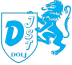 RAPORT ACTIVITATE-01 ianuarie -31decembrie2020 -Direcția Județeană pentru Sport și Tineret Dolj, este serviciu public deconcentrat al Ministerului Tineretului și Sportului, cu personalitate juridică, înființată în baza O.G nr. 15/2010 și care se organizează și funcționează în baza H.G nr. 776/2010.Scopul și obiectul de activitate:- Direcția Județeană pentru Sport și Tineret Dolj asigură implementarea la nivel județean a strategiei și politicilor Guvernului în domeniile sportului si tineretului.- Direcția Județeană pentru Sport și Tineret Dolj colaborează cu autoritățile administrației publice locale și alte instituții publice, pentru organizarea și promovarea activităților sportive, respectiv activităților de și pentru tineret.În realizarea obiectului sau de activitate, DJST Dolj îndeplinește următoarele atribuții specifice:- asigura punerea în aplicare la nivelul județului, a Programului de guvernare, a strategiei și programelor Ministerului Tineretului și Sportului în domeniile sportului și tineretului;
- urmărește aplicarea și controlul respectării actelor normative din domeniile sportului și tineretului;
- colaboreaza cu celelalte institutii deconcentrate, cu organe de specialitate ale administrației publice centrale, cu autoritățile administrației publice locale, cu alte instituții publice, cu persoane juridice de drept public sau privat, române sau străine;- elaborează calendarul anual de acțiuni de sport și tineret proprii și în parteneriat și îl supun aprobării conducerii Ministerului Tineretului și Sportului;- acționeaza în colaborare cu autoritățile administratiei publice locale pentru dezvoltarea bazei materiale din centrele de agrement, precum și pentru modernizarea și optimizarea serviciilor pentru sport și tineret;- asigură sprijin de specialitate pentru realizarea de programe și proiecte de și pentru tineret, precum și pentru sport de către instituții publice locale;- colaborează, cooperează și dezvoltă parteneriate cu persoane fizice și juridice, în vederea îndeplinirii obiectivelor în domeniile sportului și tineretului;- oferă informații și acordă consiliere în domeniile sportului și tineretului;
- organizează, participă, monitorizează și evaluează acțiunile în domeniile sportului și tineretului;
- finanțează programe de tineret și sport din bugetul propriu al direcției și poate derula programe de tineret și sport finanțate din bugetul MTS.În realizarea obiectului său de activitate, în domeniul sportului, DJST Dolj are următoarele atribuții principale:- ține evidența structurilor sportive fără personalitate juridică din județ, prin înscrierea acestora în Registrul Sportiv;- colaborează cu inspectoratul școlar, unitățile de învățământ și cu instituțiile de învățământ superior pentru organizarea și dezvoltarea sportului școlar și universitar, precum și pentru formarea și perfecționarea pregătirii profesionale a instructorilor sportivi;- inițiază măsurile necesare pentru prevenirea violenței la manifestările sportive organizate în raza teritorială, precum și a dopajului în sport;- sprijină cu mijloace materiale și financiare practicarea sportului pentru toți;- îndrumă și controlează, din punct de vedere tehnico-metodic și de specialitate, structurile sportive din județ;- supraveghează menținerea destinatiei bazelor sportive din domeniul public sau privat al statului sau al unităților administrativ-teritoriale, precum și a celor care au aparținut domeniului public și au intrat în circuitul privat;- elaborează, pe baza propunerilor venite din partea factorilor cu atribuții în domeniul sportului, calendarul competițiilor sportive locale și județene și urmărește derularea acestora;- organizează și finanțează acțiunile din calendarul sportiv propriu, acordând premii, titluri și medalii;- organizează și finanțează etape județene ale campionatelor naționale la diferite discipline sportive, în limita bugetului aprobat;- organizează baza de date și ține evidența sportivilor legitimați, sportivilor din loturi, a antrenorilor, arbitrilor și a celorlalți specialiști;- sprijină activitatea structurilor sportive din teritoriu, pe lângă care funcționează centre naționale olimpice de pregatire a juniorilor;- organizează cabinetul metodic județean și constituie fondul documentar de specialitate sportivă, în scopul perfecționării pregătirii profesionale a antrenorilor, instructorilor și arbitrilor.În realizarea obiectului său de activitate, în domeniul tineretului, DJST Dolj are următoarele atribuții principale:- asigurarea participării tinerilor la deciziile care îi vizează, inclusiv la elaborarea, promovarea și realizarea politicilor în domeniul tineretului, în special prin intermediul structurilor neguvernamentale de tineret și pentru tineret;- sporirea gradului de participare a tinerilor la viața publică și încurajarea acestora în vederea asumării responsabilităților individuale sau de grup;- sprijinirea și îndrumarea tinerilor în vederea participării active a acestora la viața economică, educațională și culturală a țării;- stimularea cooperării autorităților și instituțiilor publice centrale și locale cu structurile neguvernamentale de tineret și pentru tineret, prin înființarea de consilii consultative constituite din organizațiile neguvernamentale de și pentru tineret de pe lângă fiecare autoritate sau instituție publică centrală ori locală care gestioneaza fonduri destinate tineretului;
- stimularea accesului tinerilor la informație și tehnologii informaționale;- stimularea mobilității în rândul tinerilor;- stimularea voluntariatului în rândul tinerilor;- promovarea dialogului intercultural și combaterea rasismului, xenofobiei și intoleranței în rândul tinerilor.Direcția îndeplinește și alte atribuții stabilite prin acte normative specifice domeniului de activitate și prin regulamentele aprobate de Ministrul Tineretului și Sportului.Domeniul SPORT:Principalele acțiuni sportive desfășurate, până la declanșarea stării de urgență, unde DJST Dolj s-a implicat prin organizare sau logistic:Campionatul național de marș - (22.02.2020)Memorialul Ilie Marinescu – lupte (29.02.2020)ONSS – etapa interjudeț gimnaziu - volei (28-29.02.2020)ONSS – etapa interjudeț liceu - volei (06-08.03.2020)Ziua femeii – aerobic (08.03.2020)După data de 16 martie 2020 (starea de urgență), DJST Dolj a organizat următoarele acțiuni: Concursul “Stai acasă...Faci mișcare și ...câștigi!"În perioada 1 aprilie – 30 aprilie 2020, DJST Dolj a organizat, în premieră, un concurs online care presupunea executarea de exerciţii fizice acasă. Competiţia a reuşit să angreneze mulţi craioveni care au trimis peste 120 clipuri video în care demonstrau că fac sport individual timp de 5 minute. A fost premiat prin tragere la sorți un concurent, ce a primit un voucher pentru achiziţionarea de echipament sportiv. 	Proiectul “10 minute de Gimnastică”În cadrul acestui proiect, în perioada 01 aprilie – 15 iunie, DJST Dolj a realizat videoclipuri de câte 10 minute ce au fost postate de 3 ori pe săptămână pe propria pagină de Facebook.Acest proiect a dorit menţinerea unui stil de viaţă sănătos şi activ prin învățarea unor exerciții cu ajutorul colegei noastre Adriana Bursuc, instructor sportiv.Menţionăm că aceste exerciţii au fost gândite pentru a putea fi executate atât de către copii, cât şi de către părinţi şi chiar bunici, în propria casă, respectând regulile de distanțare fizică impuse.Proiectul ” Zilele mișcării” Este un proiect propriu al DJST Dolj prin care își propune să încurajeze populația pentru practicarea activității fizice în mod independent. În acest sens au fost puse la dispoziție trei evenimente diferite. Timp de aproximativ o lună de zile, 25 noiembrie  – 20 decembrie 2020, în mediul online, participanții la acest proiect au făcut mișcare și ulterior au postat pe pagina de Facebook a DJST Dolj.1. ALERG PENTRU SĂNĂTATEA MEA,  este un eveniment virtual care se adresează amatorilor de alergare și care își propune să ofere o alternativă pentru această perioadă.Traseul va fi la liberă alegere și în condiții de siguranță.Categorii:Copii (sub 16 ani) – alergare minim 1000 metri;Adulți – alergare minim 3000 metri;Familie - alergare minim 1000 metri;2. PEDALEZ SĂ FIU SĂNĂTOS,  este un eveniment virtual care se adresează iubitorilor de mișcare pe bicicletă și care își propune să ofere o alternativă pentru această perioadă.Categorii:Copii (sub 16 ani) – distanță minim 2000 metri;Adulți – distanță minim 10000 metri;Familie – distanță minim 2000 metri.Modul de desfășurareparticipanții vor înregistra activitatea cu un program de monitorizare (Strava, RunTastic, Samsung health, etc.)participanții vor posta pe pagina de facebook a DJST Dolj, 3 poze (1 poză cu rezumatul fiecărei acțiuni de alergare și 2 poze din traseul parcurs)postarea va cuprinde obligatoriu: numele și prenumele, concursul și categoria.participanții pot efectua mișcare de mai multe ori în perioada concursului și pot posta fiecare traseu o singură dată. Mai multe postări, mai multe șanse de a câștiga un premiu.3. Faci mişcare şi… Câştigi! Proiectul se va desfăşura exclusiv în mediul online, după următoarele reguli:1. Realizezi un clip video cu tine, făcând mișcare (exclus alergare și biciclete), minim 5 minute. 2. Îl distribui o singură dată pe pagina Direcției Județene pentru Sport și Tineret – Dolj, pâna pe data de 20 decembrie, ora 16.3. În data de 21 decembrie 2020, se va face extragerea online a câştigătorilor cu ajutorul unei aplicații random.Premii:S-au acordat premii în materiale sportive  pentru cei mai activi concurenți pentru fiecare categorie (cele mai multe postări).Având în vedere contextul pandemic, restul activitățiilor sportive care implicau reuniuni de oameni au fost anulate.De asemenea, în această perioadă s-a menținut comunicarea cu Ministerul Tineretului și Sportului și au fost transmise mai departe în teritoriu Hotărâri comune ale MTS și Ministerul Sănătății privind reluarea activității sportive și normele de desfășurare a antrenamentelor.A fost transmisă către UAT-uri din Dolj o adresă prin care solicitam informații cu privire la reluarea antrenamentelor pe raza lor și unde a fost cazul am fost și am verificat. 	În perioada iulie – octombrie au fost realizate un număr 21 acțiuni de îndrumare și verificare a bazelor sportive unde s-a reluat activitatea sportivă. A fost urmărit modul de efectuare al antrenamentelor ținând cont de regulile impuse de COVID, precum și dotarea acestora cu echipamentele / materialele necesare combaterii.	Începând din luna septembrie a fost lansat programul national al MTS, privind acordarea unui ajutor financiar sub formă de voucher pentru achiziționarea de echipamente sportive în cuantum de 300 lei. Scopul acestui program este de a încuraja și spijinii copii în practicarea unui sport. Beneficiarii de ajutor financiar sunt copii născuți în perioada 01.01.2005 – 31.12.2014 care se legitimează pentru prima data la un club sportiv deținător de Certificat de Identitate Sportivă, în perioada 08.09 – 30.11.2020.În acest sens au fost contactate și consiliate strucurile sportive din județul Dolj.Au fost centralizate un număr de 1198 dosare de la 35 strucuri sportive, care au fost transmise la Ministerul Tineretului și Sportului în vederea acordării voucherelor. În luna decembrie voucherele au ajuns la DJST Dolj, de unde au fost repartizate structurilor sportive.DJST Dolj a acordat sprijin logistic unui număr de 10 structuri sportive, cu sau fără personalitate juridică, ce au dorit să obţină Certificatul de Identitate Sportivă.Au fost eliberate în primul semestru al anului 2020, de către DJST Dolj, 2 Certificate de Identitate Sportivă pentru asociaţiile sportive fără personalitate juridică.	Au fost actualizate bazele de date cu Asociațiile și Cluburile Sportive din județul Dolj.	A fost actualizată baza de date cu Bazele sportive aflate în proprietatea statului. Domeniul TINERET01.02.2020 - P2 -  Competiția Tinereții ediția a XII-a, proba „Noi, antreprenori”15.02.2020 - P2 - Competiția Tinereții ediția a XII-a, proba artistică - dansian  - feb 2020 - P2 - Competiția Tinereții ediția a XII-a, proba artistică - artă plastică și fotografieian- feb 2020 – P1 – Centrul de Tineret Craiova –curs și spectacol de magieIunie 2020- intocmirea unei baze de date cu ONGT-urile din judet-intalniri pe platforme on-line cu reprezentanții MTS si responsabilii de Centre de Tineret din țară, in vederea intocmirii unui Regulament de Organizare și Funcționare al acestora.August 2020 – intocmirea calendarului pentru proiecte proprii precum și calendarul activitatăților desfășurate de către centrele de tineret din Craiova și Giurgița în conformitate cu metodologia.Septembrie 2020 - procedura privind derularea Concursului Local de Proiecte( anunt, stabilire decizii concurs).-TINART – proiect propriu al DJST Dolj care s-a desfasurat timp de două zile(10.09-11.09.2020), in Parcul N. Romanescu, unde s-au organizat ateliere de pictură pentru 10 tineri; tinerii au elaborat lucări avand ca tema felul in care  imagineaza realitatea dupa incheierea pandemiei de coronavirus.- „Clubul exploratorilor de SINE” - programul de dezvoltare personala  cuprins in calendarul de activitati al Centrului de Tineret Craiova, se  desfasoara in perioada septembrie–noiembrie 2020; s-au constituit doua grupe de tineri totalizand 20 de tineri(10/grupa) programul s-a desfasurat pe parcursul a 5 saptamani; la solicitare s-a acordat si consiliere individuala. Tematica programului a fost apreciata de tinerii participanti( s-a abordat problematica cunoasterii de sine, gestionarea fricii si a emotiilor negative in contextul actualei pandemii de coronavirus).Octombrie 2020- BULLIED – proiect propriu al DJST Dolj constand intr-un  spectacol de teatru pe tema bullyngului, susținut de către absolvenții Departamentului de Arte Craiova, promoția 2020-Impro Show- proiect al Centrului de Tineret Craiova a reunit 10 tineri liceeni care au parcurs un set de 8 ateliere de teatru de improvizatie.- Cariera ta, primii pasi – proiectul Centrului de Tineret Giurgita a avut  ca beneficiari zece elevi din mediul rural care beneficiaza de sedinte de consultanta si orientare in carieraNoiembrie si Decembrie 2020-HELP -me - programul de dezvoltare personala  cuprins in calendarul de activitati al Centrului de Tineret Craiova ;15 tineri (liceeni, studenti, voluntari) au beneficiat de cursuri de prim ajutor organizate de Crucea Rosie Romania- filiala Dolj;- INFORMEAZA-TE DESPRE RECICLARE-Cei 15 de tineri participanti si-au sporit nivelul de cunostinte despre importanta reciclarii: categorii de materiale reciclabile, cum se colecteaza  si se depun selectiv deseurile, informatii teoretice despre  deseurile reciclate in Romania si comparatie cu tarile din Uniunea Europeana; s-au prezentat proiecte/obiecte construite din materiale reciclabile. S-au prezentat materiale despre importanta reciclarii in contextul protejarii pe ntermen mediu si lung a mediului inconjurator. Cele mai bune proiecte au fost recompensate cu premii.-TE AJUT EU, SUNT VOLUNTAR – program de participare si voluntariat  cuprins in calendarul de activitati al Centrului de Tineret Craiova; 25 de tineri  au participat la intalniri online, bi-sapatamanale intre tineri voluntari (inclusiv ai Centrului de Tineret) si elevi din clase de final de gimnaziu din Scoala Gimnaziala Izvoare. Voluntarii au ajutat elevii la disciplinele la care, acestia din urma nu se descurca foarte bine; de asemenea, tinerii participanti care au absolvit cursul de gestionare a fricii si emotiilor negative cauzate de pandemia de coronavirus au incercat sa impartaseasca  cunostintele dobandite; au discutat si despre abilitati si importanta dezvoltarii acestora;- FII ANTREPRENOR – proiect propriu al DJST Dolj care s-a desfasurat sub forma unui curs online, timp de o saptamana si a avut ca obiectiv formarea si dezvoltarea de competențe antreprenoriale pentru 20 de tineri;- in cadrul Concursului Local de Proiecte au primit finantare toate cele sase  proiecte de tineret depuse de catre patru organizatii non-guvernamentale, proiecte care s-au  desfasurat in perioada 01-30.11.2020, conform metodologiei, astfel:- Consiliere școlară inovativă pentru o carieră de succes a tinerilor din Dolj – proiect derulat de Asociația  Centrul de Proiecte Educaționale și Culturale sub forma unui curs online;- Fii T.A. Re dacă ești din Dolj ! (Tineri Antreprenori Responsabili din Dolj )- – proiect derulat de Asociația  Centrul de Proiecte Educaționale și Culturale sub forma unui curs online;- Tineri și sănătoși - proiect derulat de Asociația  pentru Tineri STREETS sub forma unui curs de promovare a unui stil de viata sanatos;- Vrei o comunitate mai buna?VOTEAZĂ! - proiect derulat de Asociația Tinerilor Olteni   Solidari sub forma unor dezbateri si scenariu online pe tema implicarii tinerilor in procesul electoral;- Prima zi DUPA - proiect derulat de Asociația Tinerilor Olteni   Solidari sub forma unui chestionar online privind impactul covid-19;- Săptămana dansului craiovean editia a IV-a - proiect derulat de Asociația Dance Conspiracy- cursuri de dans si spectacol filmat.- DESCOPERA-TE -  proiectul Centrului de Tineret Giurgita a avut  ca scop valorizarea aptitudinilor tinerilor prin intermediul unor cursuri de prim ajutor(10) si de cusaturi populare(10) de care au beneficiat elevi ai Scolii Gimnaziale Giurgita.- Gala „Fii tare, volunTare” – proiect propriu al DJST Dolj  ce a vizat recompensarea celor mai implicate ONGT-uri, voluntari si proiecte..Director executiv,					Compartiment Sport,Alina Ionescu					Staicu Origen							Gavan Daniel							Milu Mihai							Compartiment Tineret,							Popa Daniela							Neamtu Diana